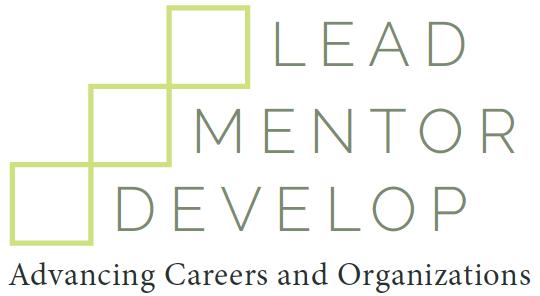 Evaluation Criteria Inventory Template**Adapted from Template created by Dr. Vicki Baker, Albion College, Co-Creator of Lead Mentor DevelopContinuing EducationResearch Role Job ResponsibilitiesOther Job ResponsibilitiesEngagementPurposeScopeEvidence of ImpactDepartmental Priority/AimInstitutional Priority/Aim